ČETRTEK, 9. 4. 2020Dragi osmi, spodaj vam posredujem rešitve nalog. Upam, da nimate večjih težav. Danes pa je vaša naloga, da boste rešili naloge 9, 10 in 11 na str. 20. Rdeč okvirček, prosim, prepišite v zvezek pod poglavje Vzročni, namerni in pogojni odvisnik. Rešitve so: namerni, namenu. Ta odvisnik si zapomnite po vprašalnici 'čemu'. Primer: Čemu vam dajem naloge? Da se boste kaj naučili. Danes pa vas čaka še nov Pižamin posnetek. Tokrat o Aškercu, ki smo ga obravnavali še pred karanteno. Se spomnite? ;) https://val202.rtvslo.si/2020/04/knjizevnost-v-pizami-e03-anton-askerc/Lep pozdravček,učiteljica UršaRešitve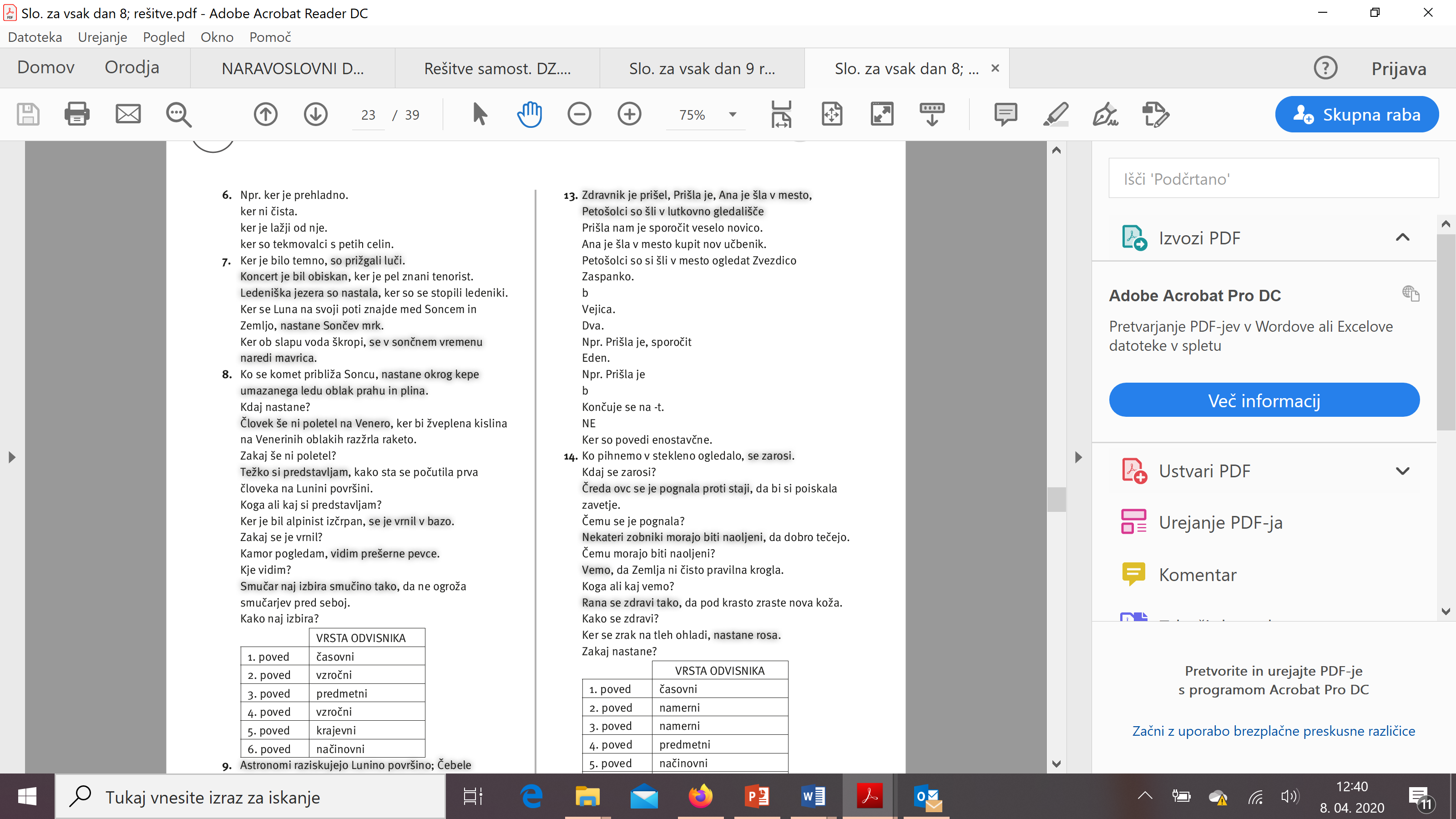 